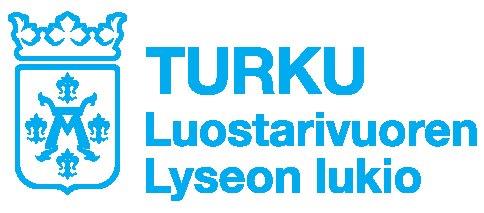 POISSAOLOANOMUS1 – 3 poissaolopäivääRyhmän       opiskelija       pyytää lukiostalomaa ajalle      .     . –      .     .20       yhteensä       koulupäivää.Syy:      ___________	                   _________________________	_________________________päivämäärä		    opiskelijan allekirjoitus		     huoltajan allekirjoitusLoman saamisen ehtona on korvata poissaolopäivät itseopiskelulla siten, että opiskelija on kouluun palattuaan tehnyt kurssin puuttuvien osien tehtävät ja harjoitukset. Mahdolliset poissaoloa korvaavat tehtävät on sovittava ennen loman alkua ja opettaja vahvistaa kuittauksellaan sovitut työt. Puuttuvat tehtävät huomioidaan arvioinnissa.Olen sopinut opiskelijan kanssa poissaolon korvaavista tehtävistä/opiskelusta.Myönnän / en myönnä lomaa pyydetylle ajalle._________________________		_______________________________________          päivämäärä			                       ryhmänohjaajaRyhmänohjaaja merkitsee etukäteen hyväksytyn poissaolon Wilmaan.palkkikurssitehtäväohjeistusopettaja1234567